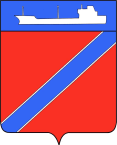 ПОСТАНОВЛЕНИЕАДМИНИСТРАЦИИ ТУАПСИНСКОГО ГОРОДСКОГО ПОСЕЛЕНИЯ               ТУАПСИНСКОГО РАЙОНА от  14.11.2016                                                                        № 285-рг. ТуапсеОб ответственном за профилактику коррупционных и иных правонарушений в администрации Туапсинского городского поселения Туапсинского района	В соответствии с Федеральным Законом Российской Федерации №273-ФЗ от 25 декабря 2008 года «О противодействии коррупции» 1. Назначить Леонову Галину Васильевну, главного специалиста по кадровой работе управления делами, ответственным за работу по профилактике коррупционных и иных правонарушений в администрации Туапсинского городского поселения.2. Возложить на Леонову Галину Васильевну, главного специалиста по кадровой работе управления делами, ответственного за профилактику коррупционных и иных правонарушений выполнение следующих функций:2.1. участие в обеспечении соблюдения муниципальными служащими ограничений и запретов, требований о предотвращении или урегулировании конфликта интересов, исполнения ими обязанностей, установленных Федеральным законом «О противодействии коррупции» и другими федеральными законами;2.2. принятие мер по выявлению и устранению причин и условий, способствующих возникновению конфликта интересов на муниципальной службе;2.3. осуществление подготовки проектов нормативных правовых актов о противодействии коррупции;2.4. осуществление взаимодействия с правоохранительными органами в установленной сфере деятельности;2.5. обеспечение соблюдения муниципальными служащими ограничений и запретов, требований о предотвращении или урегулированию конфликта интересов, исполнения ими обязанностей, установленных Федеральным законом от 25 декабря 2008 года №273-ФЗ «О противодействии коррупции» и другими федеральными законами;22.6. обеспечение деятельности комиссии по соблюдению требований к служебному поведению муниципальных служащих и урегулированию конфликта интересов;2.7. оказание муниципальным служащим консультативной помощи по вопросам, связанным с применением на практике требований к служебному поведению, а также с уведомлением представителя нанимателя (работодателя), органов прокуратуры о фактах совершения муниципальными служащими коррупционных правонарушений, непредставления ими сведений либо представления недостоверных или неполных сведений о доходах, об имуществе и обязательствах имущественного характера;2.8.обеспечение реализации муниципальными служащими обязанности уведомлять представителя нанимателя (работодателя), органы прокуратуры обо всех случаях обращения к ним каких либо лиц в целях склонения их к совершению коррупционных правонарушений;2.9. организация правового просвещения муниципальных служащих;2.10. проведение служебных проверок;2.11. осуществления проверки достоверности и полноты сведений о доходах, об имуществе и обязательствах имущественного характера, представляемых гражданами, претендующими на замещение должностей муниципальной службы и муниципальными служащими,  сведений , представляемых гражданами, претендующими на замещение должностей муниципальной службы, в соответствии с нормативными правовыми актами Российской Федерации и Краснодарского края, проверки соблюдения муниципальными служащими требований к служебному поведению;2.12. осуществление анализа сведений о доходах, об имуществе и обязательствах имущественного характера, представляемых гражданами, претендующими на замещение должностей муниципальной службы, и муниципальными служащими, сведений о соблюдении муниципальными служащими требований к служебному поведению, о предотвращении или урегулировании конфликта интересов и соблюдении установленных для них запретов, ограничений и обязанностей, а также сведений о соблюдении гражданами, замещавшими должности муниципальной службы, ограничений при заключении ими после ухода с муниципальной службы трудового и (или) гражданско-правового договора в случаях, предусмотренных федеральными законами;2.13. осуществление проверки соблюдения гражданами, замещавшими должности муниципальной службы, ограничений при заключении ими после увольнения с муниципальной службы трудового договора и (или) гражданско-правового договора в случаях, предусмотренных федеральными законами.3. Исполняющему обязанности начальника управления делами Кот А.И. внести соответствующие изменения в должностную инструкцию главного специалиста по кадровой работе управления делами.4. Распоряжение администрации Туапсинского городского поселения от 25 марта 2011 года №23-р «О назначении лица, ответственного за работу по 3профилактике коррупционных и иных правонарушений в администрации Туапсинского городского поселения» считать утратившим силу.5. Начальнику отдела юридического обеспечения, по взаимодействию с представительным органом, организации работы с обращениями граждан, общественностью и СМИ Дроботовой Т.Ф. разместить настоящее распоряжение  на официальном сайте администрации Туапсинского городского поселения.6. Заведующему сектором по документообороту Кот А.И.обнародовать настоящее распоряжение в установленном порядке.7. Контроль за выполнением настоящего распоряжения оставляю за собой.8. Распоряжение  вступает в силу со дня его обнародования.Глава Туапсинскогогородского поселенияТуапсинского района                                                                        А.В.Чехов                                                                 